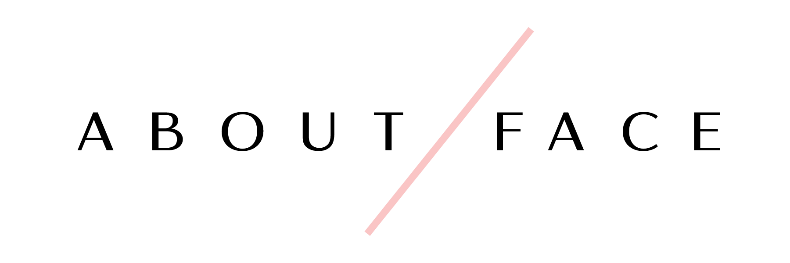 701 Metairie Road Suite 1B 106Metairie, LA 70056(5040 304-1556www.aboutfacenola.comBridal Makeup Contract 2019Congratulations on your big day!We thank you for your interest with our company and hope that we can be a part of your very special day. Below, please find the terms and pricing for our bridal services. Have you any further questions or are ready to book after your review, please call the store at 504-304-1556 or you can send an email to lindsey.benoit@aboutfaceco.com.We look forward to hearing from you soon!Bookings: A $100 deposit is required to secure the date of your wedding. No dates will be guaranteed without a signed contract and deposit. All bookings for weddings are made on a first come first served basis. A 3 person minimum is required in order for us to come on location.Payments: The bride is required to pay the remaining balance of her services two weeks (14 days) prior to the wedding day and no additions or changes can be made after this date due to scheduling of artists. The $50 deposit will be deducted from the final invoice. The rest of the bridal party’s final balance is due on the day of the wedding before services are performed - no exceptions. Gratuity is added in to the price for each person receiving services so that tipping will not be necessary on the wedding day.Cancellations: If there should be a cancellation on your part for any reason, the deposit will not be refunded. The bride is responsible for paying the amount of the service for those who cancel within the 2 week period prior to the wedding. Please inform us of any cancellations in a timely manner.Bridal Makeup RatesPlease check one of the following packages below:Bridal Party Pricing:Please specify quantity of the following    Makeup for Bridesmaids, Mother of the Bride/Groom, Other:                 In Store:______    Bridal Party - $80	 (Your choice of traditional/airbrush foundation, false lashes, and gratuity included)                 On Location: ______    Bridal Party - $85	 (Your choice of traditional/airbrush foundation, false lashes, and gratuity included)Bridal InformationName of Bride: ____________________________Phone #: ___________________________Email: _____________________________Wedding Date: ______________________Time party needs to be ready by: ___________________On Location Address _____________________________________City ________________    Zip Code_________________Home Address _____________________________________City ________________    Zip Code_________________Makeup Artist Requested (optional): ____________________I have read and understand and agree to the terms and conditions of this contract._____________________________            _______________________               Signature                                                           DateNotes: ____________________________________________________________________________________________________________________________________________________________________________________________________________________________________Deposit Paid: ______________   Balance Paid: ___________________ Makeup on Day of Wedding Only(In Store) - $115IncludesMakeup applicationFalse LashesAirbrush makeupLipstick or lip gloss for touch upsGratuity included              *Price only covers bride_____ Makeup on Day of Wedding Only(On Location) - $175                                 IncludesMakeup applicationFalse LashesAirbrush makeupLipstick or lip gloss  for touch upsTravel fee and gratuity included             *Price only covers bride_____ Bridal Package  (In Store) - $200IncludesOne trial run makeup applicationMakeup application on the day of the wedding Lashes at both appointmentsAirbrush application at both appointmentsLipstick or lip gloss for touch upsComplimentary skincare consultationPackage secures same makeup artist for trial and day of wedding makeupGratuity included*Package price only covers the bride_____ Bridal Package(On Location) - $285                             Includes One trial run makeup applicationMakeup application on the day of the wedding Lashes at both appointmentsAirbrush application at both appointments Lipstick or lip gloss for touch up Complimentary skincare consultationPackage secures same makeup artist for trial and day of wedding makeupTravel fee & gratuity included*Package price only covers the bride